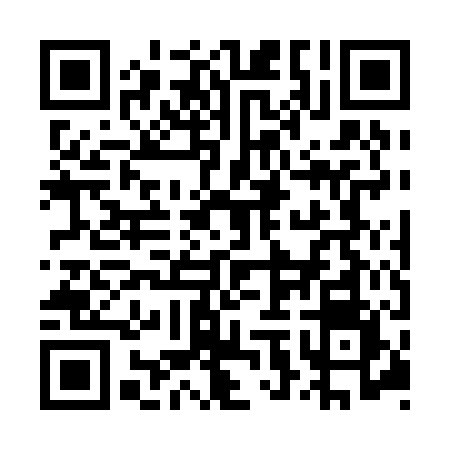 Ramadan times for Bachorza, PolandMon 11 Mar 2024 - Wed 10 Apr 2024High Latitude Method: Angle Based RulePrayer Calculation Method: Muslim World LeagueAsar Calculation Method: HanafiPrayer times provided by https://www.salahtimes.comDateDayFajrSuhurSunriseDhuhrAsrIftarMaghribIsha11Mon3:593:595:5711:443:325:315:317:2212Tue3:563:565:5511:433:345:335:337:2413Wed3:543:545:5211:433:355:355:357:2614Thu3:513:515:5011:433:375:365:367:2915Fri3:483:485:4811:423:385:385:387:3116Sat3:453:455:4511:423:405:405:407:3317Sun3:433:435:4311:423:425:425:427:3518Mon3:403:405:4011:423:435:445:447:3719Tue3:373:375:3811:413:455:465:467:3920Wed3:343:345:3511:413:465:485:487:4221Thu3:313:315:3311:413:485:505:507:4422Fri3:283:285:3011:403:495:525:527:4623Sat3:263:265:2811:403:515:535:537:4824Sun3:233:235:2511:403:525:555:557:5125Mon3:203:205:2311:393:535:575:577:5326Tue3:173:175:2011:393:555:595:597:5527Wed3:143:145:1811:393:566:016:017:5828Thu3:113:115:1511:393:586:036:038:0029Fri3:083:085:1311:383:596:056:058:0230Sat3:043:045:1111:384:016:066:068:0531Sun4:014:016:0812:385:027:087:089:071Mon3:583:586:0612:375:037:107:109:102Tue3:553:556:0312:375:057:127:129:123Wed3:523:526:0112:375:067:147:149:154Thu3:493:495:5812:365:077:167:169:175Fri3:453:455:5612:365:097:187:189:206Sat3:423:425:5312:365:107:197:199:237Sun3:393:395:5112:365:117:217:219:258Mon3:353:355:4912:355:137:237:239:289Tue3:323:325:4612:355:147:257:259:3110Wed3:293:295:4412:355:157:277:279:33